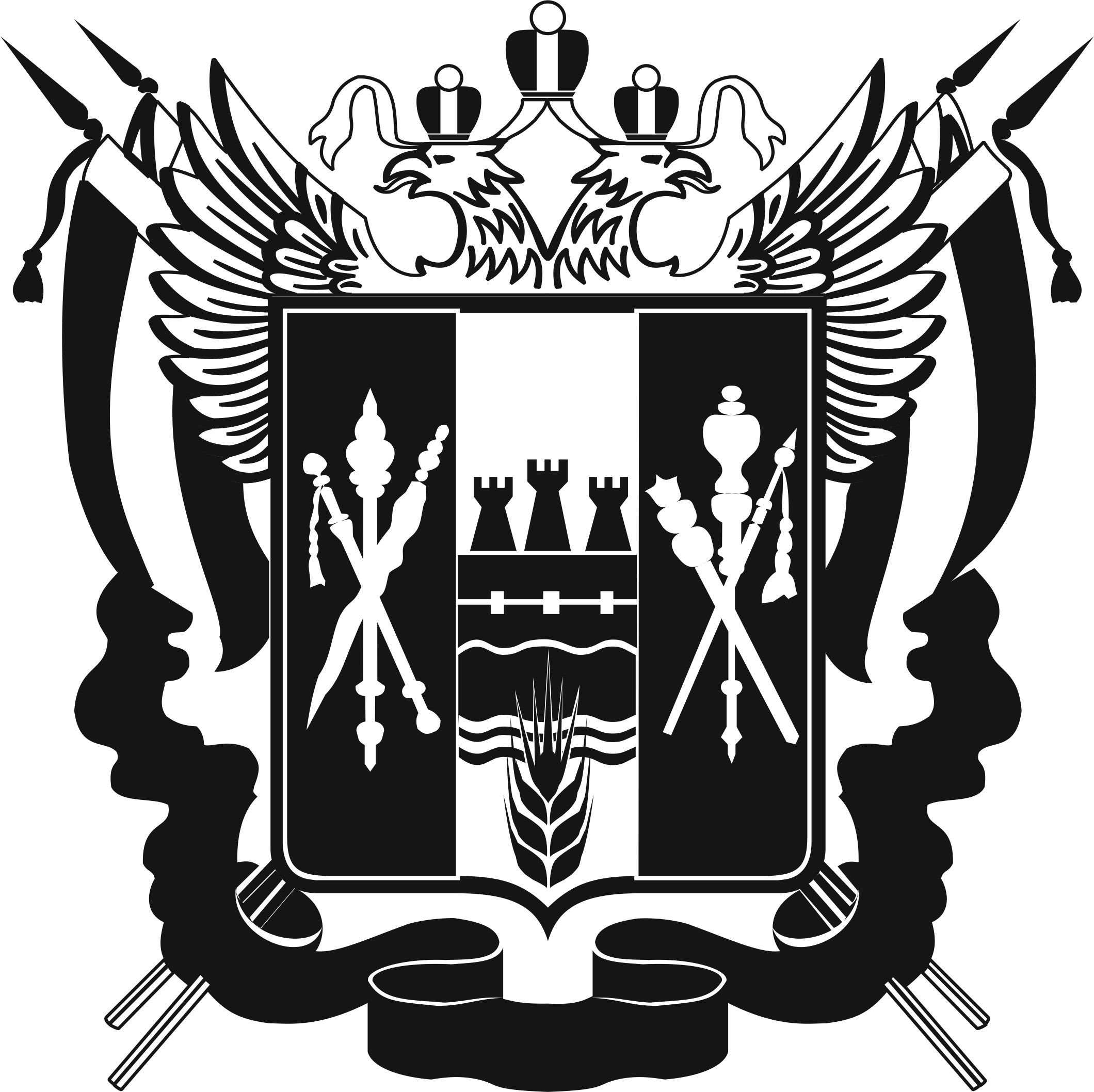 ТЕРРИТОРИАЛЬНАЯ ИЗБИРАТЕЛЬНАЯ КОМИССИЯНЕКЛИНОВСКОГО РАЙОНА РОСТОВСКОЙ ОБЛАСТИПОСТАНОВЛЕНИЕ12 сентября 2022г.                                                                                    № 71-1с. ПокровскоеОб определении результатов  дополнительных выборов депутата Собрания депутатов Вареновского сельского поселения Неклиновского района Ростовской области пятого созыва по Вареновскому одномандатному избирательному округу №1      На основании данных первого экземпляра протокола участковой избирательной комиссии № 1283 Неклиновского района Ростовской области об итогах голосования по Вареновскому одномандатному избирательному округу № 1,  Территориальная избирательная комиссия Неклиновского района  Ростовской области определила, что в голосовании приняло участие 142 избирателя, что составляет 30,60% от числа избирателей, внесенных в списки избирателей на момент окончания голосования, при этом голоса избирателей распределились следующим образом:1. Уткин Алексей Алексеевич – 21 голос, 14,79%2. Филиппова Оксана Анатольевна – 91 голос, 64,08%3. Хрипуненко Виктор Васильевич – 3 голоса, 2,11%4. Шипилов Александр Игоревич  - 25 голосов, 17,61%       В соответствии с пунктом 1  статьи 70 Федерального закона от 12.06.2002 г.№ 67 - ФЗ «Об основных гарантиях избирательных прав и права на участие в референдуме граждан Российской Федерации», частями 1,3 статьи 62 Областного закона от 12.05.2016г. № 525 – ЗС « О выборах и референдумах в Ростовской области», на основании   протокола  Территориальной избирательной комиссии Неклиновского района Ростовской области  о результатах  дополнительных выборов депутата Собрания  депутатов Вареновского сельского поселения Неклиновского района Ростовской области  пятого созыва по Вареновскому одномандатному избирательному округу №1,    Территориальная избирательная комиссия Неклиновского  района Ростовской области,     ПОСТАНОВЛЯЕТ:     1. Признать дополнительные выборы депутата Собрания депутатов Вареновского сельского поселения Неклиновского района Ростовской области пятого созыва по Вареновскому одномандатному избирательному округу №1 состоявшимися и действительными.     2. Считать избранным депутатом Собрания депутатов Вареновского сельского поселения Неклиновского района Ростовской области пятого созыва по Вареновскому одномандатному избирательному округу №1 Филиппову  Оксану Анатольевну,  26 июня 1973 года рождения.     3. Разместить на сайте Территориальной избирательной комиссии Неклиновского района  Ростовской области  в информационно-телекоммуникационной сети «Интернет».     4.	Контроль за исполнением настоящего постановления возложить на председателя  территориальной избирательной комиссии  Сафонова М.Ю.Председатель комиссии						Сафонов М.Ю.Секретарь комиссии	Коженко Н.П.